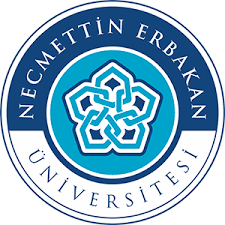 NECMETTİN ERBAKAN ÜNİVERSİTESİ……………………….  TOPLULUĞU SPONSORLUK SÖZLEŞMESİ………………………………………………………............. adlı firma tarafından topluluğumuz adına ………………………………………………………………………… düzenlemek amacıyla topluluğumuza ………………………………...……...………… yardım yapılması ve karşılığında firmanın ……………………………...………………… isteği doğrultusunda anlaşmaya varılmıştır.Bilgilerinize arz ederim. …../…../202..Muhasip  Üye 	                 Topluluk  Başkanı	           Akademik Danışman	                  Yetkili Firma